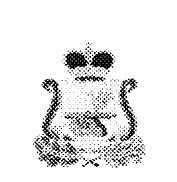 АДМИНИСТРАЦИЯ ТЮШИНСКОГО СЕЛЬСКОГО ПОСЕЛЕНИЯКАРДЫМОВСКОГО РАЙОНА СМОЛЕНСКОЙ ОБЛАСТИПОСТАНОВЛЕНИЕот      03.04. 2018                       № 0028О внесении изменении	 в схему теплоснабжения Тюшинского сельского поселения Кардымовского района Смоленской области на 2019 год.В соответствии с Требованиями к порядку разработки и утверждения схем теплоснабжения, утвержденными постановлением Правительства РФ от 22.02.2012 №154, федеральными законами от 27.07.2010 №190-ФЗ «О теплоснабжении», от 06.10.2003 №131-ФЗ «Об общих принципах организации местного самоуправления в Российской Федерации», руководствуясь Уставом Тюшинского сельского поселения Кардымовского района Смоленской области          п о с т а н о в л я е т: 1. Внести изменения в  схему теплоснабжения Тюшинского сельского поселения Кардымовского района Смоленской области согласно приложению к настоящему постановлению.  2. Настоящее постановление опубликовать в Кардымовской районной газете «Знамя труда» - Кардымово»,  разместить в информационно - телекоммуникационной сети «Интернет» на официальном сайте Администрации Тюшинского сельского поселения Кардымовского района Смоленской области. 3. Контроль исполнения настоящего постановления оставляю за собой.4. Настоящее постановление вступает в силу со дня его официального опубликования.Глава муниципального образованияТюшинского сельского поселенияКардымовского района Смоленской области                                            Е.Е.ЛаскинаПриложениеБаланс тепловой энергии на котельной на 2019 годТюшинского сельского поселения Кардымовского района Смоленской областиНаименование юридического лица, в собственности/аренде у которого находится источникНаименование источника тепловой энергииПолезный отпуск тепловой энергии потребителям, ГкалНормативные технологические потери в тепловых сетях теплоснабжающей организации, ГкалОтпуск тепловой энергии в сеть, ГкалРасход тепловой энергии на собственные нужды, ГкалВыработка тепловой энергии, Гкал1234567МУП «ТеплоЭнергоРесурс» Кардымовского районад. Тюшино11674211588361624ВСЕГО11674211588361624